ПРАВИТЕЛЬСТВО КРАСНОЯРСКОГО КРАЯПОСТАНОВЛЕНИЕот 8 ноября 2022 г. N 966-пОБ УТВЕРЖДЕНИИ ПОРЯДКА ПРЕДОСТАВЛЕНИЯ ЕЖЕМЕСЯЧНОЙ СТИПЕНДИИСТУДЕНТАМ, ОБУЧАЮЩИМСЯ ПО ОЧНОЙ И ОЧНО-ЗАОЧНОЙ ФОРМЕОБУЧЕНИЯ ПО ОБРАЗОВАТЕЛЬНЫМ ПРОГРАММАМ СРЕДНЕГОПРОФЕССИОНАЛЬНОГО ОБРАЗОВАНИЯ В КРАЕВЫХ ГОСУДАРСТВЕННЫХПРОФЕССИОНАЛЬНЫХ ОБРАЗОВАТЕЛЬНЫХ ОРГАНИЗАЦИЯХ,ОСУЩЕСТВЛЯЮЩИХ ДЕЯТЕЛЬНОСТЬ НА ТЕРРИТОРИИ КРАСНОЯРСКОГОКРАЯ, ЗА СЧЕТ СРЕДСТВ КРАЕВОГО БЮДЖЕТА, ЕЖЕМЕСЯЧНОЙ ДЕНЕЖНОЙВЫПЛАТЫ СЛУШАТЕЛЯМ, ОСВАИВАЮЩИМ В ОЧНОЙ И ОЧНО-ЗАОЧНОЙ ФОРМЕПРОГРАММЫ ПРОФЕССИОНАЛЬНОГО ОБУЧЕНИЯ В КРАЕВЫХГОСУДАРСТВЕННЫХ ПРОФЕССИОНАЛЬНЫХ ОБРАЗОВАТЕЛЬНЫХОРГАНИЗАЦИЯХ, ОСУЩЕСТВЛЯЮЩИХ ДЕЯТЕЛЬНОСТЬ НА ТЕРРИТОРИИКРАСНОЯРСКОГО КРАЯ, ЗА СЧЕТ СРЕДСТВ КРАЕВОГО БЮДЖЕТАВ соответствии со статьей 103 Устава Красноярского края, Указом Губернатора Красноярского края от 25.10.2022 N 317-уг "О социально-экономических мерах поддержки лиц, принимающих участие в специальной военной операции, и членов их семей" постановляю:1. Утвердить Порядок предоставления ежемесячной стипендии студентам, обучающимся по очной и очно-заочной форме обучения по образовательным программам среднего профессионального образования в краевых государственных профессиональных образовательных организациях, осуществляющих деятельность на территории Красноярского края, за счет средств краевого бюджета, ежемесячной денежной выплаты слушателям, осваивающим в очной и очно-заочной форме программы профессионального обучения в краевых государственных профессиональных образовательных организациях, осуществляющих деятельность на территории Красноярского края, за счет средств краевого бюджета, согласно приложению.2. Опубликовать Постановление в газете "Наш Красноярский край" и на "Официальном интернет-портале правовой информации Красноярского края" (www.zakon.krskstate.ru).3. Постановление вступает в силу в день, следующий за днем его официального опубликования.Первый заместительГубернатора края -председательПравительства краяЮ.А.ЛАПШИНПриложениек ПостановлениюПравительства Красноярского краяот 8 ноября 2022 г. N 966-пПОРЯДОКПРЕДОСТАВЛЕНИЯ ЕЖЕМЕСЯЧНОЙ СТИПЕНДИИ СТУДЕНТАМ, ОБУЧАЮЩИМСЯПО ОЧНОЙ И ОЧНО-ЗАОЧНОЙ ФОРМЕ ОБУЧЕНИЯ ПО ОБРАЗОВАТЕЛЬНЫМПРОГРАММАМ СРЕДНЕГО ПРОФЕССИОНАЛЬНОГО ОБРАЗОВАНИЯ В КРАЕВЫХГОСУДАРСТВЕННЫХ ПРОФЕССИОНАЛЬНЫХ ОБРАЗОВАТЕЛЬНЫХОРГАНИЗАЦИЯХ, ОСУЩЕСТВЛЯЮЩИХ ДЕЯТЕЛЬНОСТЬ НА ТЕРРИТОРИИКРАСНОЯРСКОГО КРАЯ, ЗА СЧЕТ СРЕДСТВ КРАЕВОГО БЮДЖЕТА,ЕЖЕМЕСЯЧНОЙ ДЕНЕЖНОЙ ВЫПЛАТЫ СЛУШАТЕЛЯМ, ОСВАИВАЮЩИМ В ОЧНОЙИ ОЧНО-ЗАОЧНОЙ ФОРМЕ ПРОГРАММЫ ПРОФЕССИОНАЛЬНОГО ОБУЧЕНИЯВ КРАЕВЫХ ГОСУДАРСТВЕННЫХ ПРОФЕССИОНАЛЬНЫХ ОБРАЗОВАТЕЛЬНЫХОРГАНИЗАЦИЯХ, ОСУЩЕСТВЛЯЮЩИХ ДЕЯТЕЛЬНОСТЬ НА ТЕРРИТОРИИКРАСНОЯРСКОГО КРАЯ, ЗА СЧЕТ СРЕДСТВ КРАЕВОГО БЮДЖЕТА1. ОБЩИЕ ПОЛОЖЕНИЯ1.1. Порядок предоставления ежемесячной стипендии студентам, обучающимся по очной и очно-заочной форме обучения по образовательным программам среднего профессионального образования в краевых государственных профессиональных образовательных организациях, осуществляющих деятельность на территории Красноярского края, за счет средств краевого бюджета, ежемесячной денежной выплаты слушателям, осваивающим в очной и очно-заочной форме программы профессионального обучения, в краевых государственных профессиональных образовательных организациях, осуществляющих деятельность на территории Красноярского края, за счет средств краевого бюджета (далее - Порядок), определяет правила предоставления:ежемесячной стипендии студентам, обучающимся по очной и очно-заочной форме обучения по образовательным программам среднего профессионального образования в краевых государственных профессиональных образовательных организациях, осуществляющих деятельность на территории Красноярского края, за счет средств краевого бюджета (далее - стипендия, студенты);ежемесячной денежной выплаты слушателям, осваивающим в очной и очно-заочной форме программы профессионального обучения в краевых государственных профессиональных образовательных организациях, осуществляющих деятельность на территории Красноярского края, за счет средств краевого бюджета (далее - денежная выплата, слушатели).1.2. Студенты имеют право на предоставление стипендии, слушатели - на предоставление денежной выплаты в случаях, если они не достигли возраста 23 лет и их супруг (супруга), либо оба или один из их родителей (усыновителей), либо единственный родитель (усыновитель), опекун (попечитель), приемный родитель, а также отчим (мачеха) (далее - члены семьи) являются участниками специальной военной операции.1.3. Размер стипендии и денежной выплаты составляет 2000 рублей.2. ПРЕДОСТАВЛЕНИЕ И ВЫПЛАТА СТИПЕНДИИ СТУДЕНТАМ, ДЕНЕЖНОЙВЫПЛАТЫ СЛУШАТЕЛЯМ2.1. Для получения стипендии, денежной выплаты студент, слушатель представляют в краевую государственную профессиональную образовательную организацию, осуществляющую деятельность на территории Красноярского края, в которой они обучаются (далее - образовательная организация), в течение учебного года:1) заявление на получение стипендии по форме согласно приложению N 1 к Порядку (далее - заявление N 1) (в случае если студент обращается за предоставлением стипендии);2) заявление на получение денежной выплаты по форме согласно приложению N 2 к Порядку (далее - заявление N 2) (в случае если слушатель обращается за предоставлением денежной выплаты);3) копии документов, подтверждающих участие членов семьи студента, слушателя в специальной военной операции;(пп. 3 в ред. Постановления Правительства Красноярского края от 27.12.2022 N 1173-п)4) копию свидетельства о рождении (об усыновлении (удочерении) студента, слушателя (копию свидетельства о рождении (об усыновлении (удочерении) студента, слушателя, выданного компетентным органом иностранного государства, представляется вместе с его нотариально удостоверенным переводом на русский язык; копия свидетельства о рождении студента, слушателя, выданного органами записи актов гражданского состояния или консульскими учреждениями Российской Федерации, представляется по собственной инициативе (для подтверждения правового статуса родителя (усыновителя) студента, слушателя, принимающего участие в специальной военной операции);5) копию свидетельства о заключении брака студента, слушателя либо их родителя (родителей) (копия свидетельства о заключении брака, выданного компетентным органом иностранного государства, представляется вместе с его нотариально удостоверенным переводом на русский язык; копия свидетельства о заключении брака, выданного органами записи актов гражданского состояния или консульскими учреждениями Российской Федерации, представляется по собственной инициативе (для подтверждения заключения брака между студентом, слушателем и лицом, принимающим участие в специальной военной операции, либо для подтверждения статуса отчима (мачехи);6) копию акта органа опеки и попечительства о назначении опекуном или попечителем либо договор об осуществлении опеки и попечительства (в том числе договор о приемной семье (для подтверждения статуса опекуна (попечителя), приемного родителя, принимающего участие в специальной военной операции, представляется по собственной инициативе);7) копию страхового свидетельства обязательного пенсионного страхования студента, слушателя или иного документа, подтверждающего регистрацию студента, слушателя в системе индивидуального (персонифицированного) учета и содержащего сведения о страховом номере индивидуального лицевого счета студента, слушателя (при наличии такой регистрации, представляется по собственной инициативе).Заявление N 1, заявление N 2, документы, указанные в настоящем пункте, подлежат регистрации образовательной организацией в день их поступления.В случае если заявление N 1, заявление N 2 с приложенными к ним документами, указанными в настоящем пункте, поступили в образовательную организацию в нерабочее время (в том числе в выходной или нерабочий праздничный день), то они регистрируются в первый рабочий день, следующий за днем их поступления.2.2. Документы, указанные в пункте 2.1 Порядка, представляются студентом, слушателем лично, либо направляются почтовым отправлением с уведомлением о вручении и описью вложения, либо направляются в форме электронных документов (пакета электронных документов) по адресу электронной почты образовательной организации.В случае направления документов в электронной форме электронный документ (пакет электронных документов) подписывается усиленной квалифицированной электронной подписью в соответствии с Постановлением Правительства Российской Федерации от 25.08.2012 N 852 "Об утверждении Правил использования усиленной квалифицированной электронной подписи при обращении за получением государственных и муниципальных услуг и о внесении изменения в Правила разработки и утверждения административных регламентов предоставления государственных услуг".2.3. В случае представления документов, указанных в пункте 2.1 Порядка, студентом, слушателем лично представляются копии указанных документов, заверенные организациями, выдавшими их, или заверенные нотариально. В случае если копии документов, указанных в пункте 2.1 Порядка, не заверены организациями, выдавшими их, или нотариально, предъявляются оригиналы указанных документов, которые после их отождествления с копиями документов возвращаются студенту, слушателю.2.4. В случае направления документов, указанных в пункте 2.1 Порядка, почтовым отправлением с уведомлением о вручении и описью вложения направляются копии указанных документов, заверенные организациями, выдавшими их, или нотариально.2.5. При поступлении документов, указанных в пункте 2.1 Порядка, подписанных усиленной квалифицированной электронной подписью, образовательная организация в срок не позднее 2 рабочих дней со дня регистрации документов, указанных в пункте 2.1 Порядка, проводит процедуру проверки действительности усиленной квалифицированной электронной подписи, с использованием которой подписаны указанные документы, предусматривающую проверку соблюдения условий, указанных в статье 11 Федерального закона от 06.04.2011 N 63-ФЗ "Об электронной подписи" (далее - проверка подписи).В случае если в результате проверки подписи будет выявлено несоблюдение установленных условий признания действительности усиленной квалифицированной электронной подписи, образовательная организация в течение 3 дней со дня завершения проведения такой проверки принимает решение об отказе в приеме к рассмотрению документов, указанных в пункте 2.1 Порядка, и направляет студенту, слушателю уведомление об этом в электронной форме с указанием пунктов статьи 11 Федерального закона N 63-ФЗ, которые послужили основанием для принятия указанного решения.Уведомление подписывается усиленной квалифицированной электронной подписью образовательной организации и направляется по адресу электронной почты студента, слушателя. После получения уведомления студент, слушатель вправе повторно обратиться с документами, указанными в пункте 2.1 Порядка, устранив нарушения, которые послужили основанием для отказа в приеме к рассмотрению первичного заявления.2.6. В случае если документы, указанные в подпункте 4 (в части копии свидетельства о рождении студента, слушателя, выданного органами записи актов гражданского состояния или консульскими учреждениями Российской Федерации), подпункте 5 (в части копии свидетельства о заключении брака, выданного органами записи актов гражданского состояния или консульскими учреждениями Российской Федерации) пункта 2.1 Порядка, не были представлены по собственной инициативе студента, слушателя, не находятся в распоряжении образовательной организации, образовательная организация в течение 2 рабочих дней со дня регистрации документов, указанных в пункте 2.1 Порядка, запрашивает сведения о государственной регистрации рождения студента, слушателя, о государственной регистрации заключения брака студента, слушателя, их родителей (родителя), содержащиеся в Едином государственном реестре записей актов гражданского состояния, в порядке межведомственного информационного взаимодействия в соответствии с Федеральным законом от 27.07.2010 N 210-ФЗ "Об организации предоставления государственных и муниципальных услуг".В случае если документ, указанный в подпункте 6 пункта 2.1 Порядка, не был представлен по собственной инициативе студента, слушателя, не находится в распоряжении образовательной организации, образовательная организация в течение 2 рабочих дней со дня регистрации документов, указанных в пункте 2.1 Порядка, направляет межведомственный запрос о представлении указанного документа (его копии или содержащейся в нем информации) в порядке межведомственного информационного взаимодействия в соответствии с Федеральным законом от 27.07.2010 N 210-ФЗ "Об организации предоставления государственных и муниципальных услуг".В случае если документ, указанный в подпункте 7 пункта 2.1 Порядка, не был представлен студентом, слушателем и не находится в распоряжении образовательной организации и из заявления следует, что в отношении студента, слушателя открыт индивидуальный лицевой счет, образовательная организация в течение 2 рабочих дней со дня регистрации документов, указанных в пункте 2.1 Порядка, направляет межведомственный запрос о представлении указанного документа (содержащейся в нем информации) в порядке межведомственного информационного взаимодействия в соответствии с Федеральным законом от 27.07.2010 N 210-ФЗ "Об организации предоставления государственных и муниципальных услуг".В случае если документ, указанный в подпункте 7 пункта 2.1 Порядка, не был представлен студентом, слушателем, не находится в распоряжении образовательной организации и из заявления следует, что в отношении студента, слушателя не открыт индивидуальный лицевой счет, образовательная организация в соответствии с пунктом 1 статьи 12.1 Федерального закона от 01.04.1996 N 27-ФЗ "Об индивидуальном (персонифицированном) учете в системах обязательного пенсионного страхования и обязательного социального страхования" (далее - Федеральный закон N 27-ФЗ) представляет сведения, указанные в подпунктах 2 - 8 пункта 2 статьи 6 Федерального закона N 27-ФЗ, для открытия студенту, слушателю индивидуального лицевого счета в территориальный орган Фонда пенсионного и социального страхования Российской Федерации.(в ред. Постановления Правительства Красноярского края от 16.05.2023 N 393-п)2.7. Образовательная организация рассматривает документы, указанные в пункте 2.1 Порядка, и принимает решение в форме распорядительного акта:о предоставлении стипендии студентам или об отказе в предоставлении стипендии студентам в срок не позднее 3 рабочих дней со дня поступления документов, указанных в пункте 2.1 Порядка, в образовательную организацию;о предоставлении денежной выплаты слушателям или об отказе в предоставлении денежной выплаты слушателям в срок не позднее 3 рабочих дней со дня поступления документов, указанных в пункте 2.1 Порядка, в образовательную организацию.2.8. Предоставление стипендии студентам, денежной выплаты слушателям осуществляется с 1-го числа месяца, в котором поступили документы, указанные в пункте 2.1 Порядка, в образовательную организацию на период участия членов семьи студента, слушателя в специальной военной операции.(п. 2.8 в ред. Постановления Правительства Красноярского края от 16.05.2023 N 393-п)2.9. Основаниями для отказа в предоставлении стипендии студентам, денежной выплаты слушателям являются:1) непредставление или представление студентом, слушателем не в полном объеме документов, указанных в пункте 2.1 Порядка, за исключением документов, указанных в подпунктах 4 (в части копии свидетельства о рождении студента, слушателя, выданного органами записи актов гражданского состояния или консульскими учреждениями Российской Федерации), 5 (в части копии свидетельства о заключении брака студента, слушателя либо их родителя (родителей), выданного органами записи актов гражданского состояния или консульскими учреждениями Российской Федерации), 6, 7 пункта 2.1 Порядка, представляемых по собственной инициативе;2) выявление факта представления документов, указанных в пункте 2.1 Порядка, содержащих недостоверные сведения;3) отсутствие у студента, слушателя права на предоставление стипендии, денежной выплаты в соответствии с пунктом 1.2 Порядка.2.10. Выплата стипендии студентам, денежной выплаты слушателям осуществляется в следующие сроки:за месяц, в котором поступили документы, указанные в пункте 2.1 Порядка, в образовательную организацию - до двадцатого числа месяца, следующего за месяцем принятия решения о предоставлении стипендии студентам, денежной выплаты слушателям;(в ред. Постановления Правительства Красноярского края от 16.05.2023 N 393-п)в дальнейшем - ежемесячно, в срок не позднее двадцатого числа месяца, следующего за месяцем, за который выплачивается стипендия студентам, денежная выплата слушателям.Выплата стипендии студентам, денежная выплата слушателям осуществляется путем перечисления денежных средств на счет студента, слушателя, открытый в российской кредитной организации, либо через отделение почтовой связи по месту жительства студента, слушателя, которые указаны в заявлении N 1, заявлении N 2.2.11. Основаниями для прекращения выплаты стипендии студентам, денежной выплаты слушателям являются:1) прекращение образовательных отношений между студентом, слушателем и образовательной организацией;2) смерть студента, слушателя;3) признание студента, слушателя судом безвестно отсутствующим или объявление умершим;4) лишение студента, слушателя свободы по приговору суда с реальным отбыванием наказания;5) избрание студенту, слушателю, являющемуся обвиняемым или подозреваемым в совершении преступлений, меры пресечения в виде заключения под стражу, назначение студенту, слушателю принудительных мер медицинского характера в виде принудительного лечения в медицинской организации, оказывающей психиатрическую помощь в стационарных условиях;(в ред. Постановления Правительства Красноярского края от 16.05.2023 N 393-п)6) прекращение действия основания предоставления стипендии студентам, денежной выплаты слушателям, указанного в пункте 1.2 Порядка.2.12. Студент, слушатель обязаны сообщить образовательной организации в письменной форме лично, либо почтовым отправлением с уведомлением о вручении и описью вложения, либо в форме электронного документа (пакета электронных документов) по адресу электронной почты образовательной организации об обстоятельствах, указанных в подпунктах 4 - 6 пункта 2.11 Порядка, влекущих прекращение выплаты стипендии студентам, денежной выплаты слушателям, в срок не позднее 5 рабочих дней со дня, когда студент, слушатель узнал о наступлении обстоятельств, указанных в подпунктах 4 - 6 пункта 2.11 Порядка.В случае наступления обстоятельств, указанных в подпунктах 4, 5 пункта 2.11 Порядка, студент, слушатель в сообщении, поданном в образовательную организацию в соответствии с абзацем первым настоящего пункта, дополнительно указывает почтовый адрес, на который должен быть направлен распорядительный акт образовательной организации в форме приказа о прекращении выплаты стипендии студентам, денежной выплаты слушателям в соответствии с абзацем пятым пункта 2.14 Порядка.Один из членов семьи студента, слушателя, не являющийся участником специальной военной операции, обязан сообщить образовательной организации в письменной форме лично, либо почтовым отправлением с уведомлением о вручении и описью вложения, либо в форме электронного документа (пакета электронных документов) по адресу электронной почты образовательной организации об обстоятельствах, указанных в подпунктах 2, 3 пункта 2.11 Порядка, влекущих прекращение выплаты стипендии студентам, денежной выплаты слушателям, в срок не позднее 5 рабочих дней со дня, когда один из членов семьи студента, слушателя узнал о наступлении обстоятельств, указанных в подпунктах 2, 3 пункта 2.11 Порядка.(п. 2.12 в ред. Постановления Правительства Красноярского края от 16.05.2023 N 393-п)2.13. Выплата стипендии студентам, денежной выплаты слушателям прекращается на основании распорядительного акта образовательной организации в форме приказа о прекращении выплаты стипендии студентам, денежной выплаты слушателям, изданного не позднее 3 рабочих дней со дня, когда образовательной организации стало известно о наступлении обстоятельств, указанных в подпунктах 1 - 6 пункта 2.11 Порядка:(в ред. Постановления Правительства Красноярского края от 06.12.2022 N 1058-п)при наступлении обстоятельства, указанного в подпункте 1 пункта 2.11 Порядка, - со дня издания распорядительного акта в форме приказа об отчислении студента, слушателя из образовательной организации, за исключением случаев перевода студента, слушателя из одной образовательной организации в другую;при наступлении обстоятельств, указанных в подпунктах 2 - 6 пункта 2.11 Порядка, - со дня наступления указанных обстоятельств.2.14. Образовательная организация осуществляет личное ознакомление студентов, слушателей с распорядительным актом в форме приказа о предоставлении стипендии студентам или об отказе в предоставлении стипендии студентам, о предоставлении денежной выплаты слушателям или об отказе в предоставлении денежной выплаты слушателям под подпись в течение 5 рабочих дней со дня его издания.Образовательная организация в течение 5 рабочих дней со дня издания приказа о прекращении выплаты стипендии студентам, денежной выплаты слушателям осуществляет:личное ознакомление студентов, слушателей с распорядительным актом в форме приказа о прекращении выплаты стипендии студентам, денежной выплаты слушателям под подпись по основаниям, указанным в подпунктах 1, 6 пункта 2.11 Порядка;личное ознакомление одного из членов семьи студента, слушателя, не являющегося участником специальной военной операции, с распорядительным актом в форме приказа о прекращении выплаты стипендии студентам, денежной выплаты слушателям под подпись по основаниям, указанным в подпунктах 2, 3 пункта 2.11 Порядка;направление студентам, слушателям почтовым отправлением с уведомлением о вручении и описью вложения распорядительного акта в форме приказа о прекращении выплаты стипендии студентам, денежной выплаты слушателям по основаниям, указанным в подпунктах 4, 5 пункта 2.11 Порядка.(п. 2.14 в ред. Постановления Правительства Красноярского края от 16.05.2023 N 393-п)2.15. Нахождение студента в академическом отпуске по медицинским показаниям, семейным и иным обстоятельствам не является основанием для прекращения предоставления стипендии студенту.2.16. Студентам - получателям стипендии, слушателям - получателям денежной выплаты, переведенным из одной образовательной организации в другую, стипендия, денежная выплата предоставляется при условии предъявления справки образовательной организации, из которой осуществлен перевод, содержащей основание предоставления стипендии, денежной выплаты, дату, с которой предоставлена стипендия, денежная выплата, последний календарный месяц, за который выплачена стипендия, денежная выплата.Студентам, слушателям, переведенным из одной образовательной организации, выплата стипендии студентам, денежной выплаты слушателям осуществляется в соответствии с пунктом 2.10 Порядка.Приложение N 1к Порядкупредоставления ежемесячнойстипендии студентам, обучающимсяпо очной и очно-заочной формеобучения по образовательнымпрограммам среднего профессиональногообразования в краевых государственныхпрофессиональных образовательныхорганизациях, осуществляющихдеятельность на территорииКрасноярского края, за счет средствкраевого бюджета, ежемесячнойденежной выплаты слушателям,осваивающим в очной и очно-заочнойформе программы профессиональногообучения, в краевых государственныхпрофессиональных образовательныхорганизациях, осуществляющих деятельностьна территории Красноярского края,за счет средств краевого бюджетаПриложение N 2к Порядкупредоставления ежемесячнойстипендии студентам, обучающимсяпо очной и очно-заочной формеобучения по образовательнымпрограммам среднего профессиональногообразования в краевых государственныхпрофессиональных образовательныхорганизациях, осуществляющихдеятельность на территорииКрасноярского края, за счет средствкраевого бюджета, ежемесячнойденежной выплаты слушателям,осваивающим в очной и очно-заочнойформе программы профессиональногообучения, в краевых государственныхпрофессиональных образовательныхорганизациях, осуществляющих деятельностьна территории Красноярского края,за счет средств краевого бюджета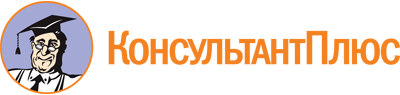 Постановление Правительства Красноярского края от 08.11.2022 N 966-п
(ред. от 16.05.2023)
"Об утверждении Порядка предоставления ежемесячной стипендии студентам, обучающимся по очной и очно-заочной форме обучения по образовательным программам среднего профессионального образования в краевых государственных профессиональных образовательных организациях, осуществляющих деятельность на территории Красноярского края, за счет средств краевого бюджета, ежемесячной денежной выплаты слушателям, осваивающим в очной и очно-заочной форме программы профессионального обучения в краевых государственных профессиональных образовательных организациях, осуществляющих деятельность на территории Красноярского края, за счет средств краевого бюджета"Документ предоставлен КонсультантПлюс

www.consultant.ru

Дата сохранения: 30.08.2023
 Список изменяющих документов(в ред. Постановлений Правительства Красноярского краяот 06.12.2022 N 1058-п, от 27.12.2022 N 1173-п, от 16.05.2023 N 393-п)Список изменяющих документов(в ред. Постановлений Правительства Красноярского краяот 06.12.2022 N 1058-п, от 27.12.2022 N 1173-п, от 16.05.2023 N 393-п)Список изменяющих документов(в ред. Постановления Правительства Красноярского краяот 16.05.2023 N 393-п)Руководителю ___________________________________________________________________________(наименование краевой государственнойпрофессиональной образовательной организации)____________________________________________(инициалы, фамилия руководителя)________________________________________________________________________________________(фамилия, имя, отчество (последнеепри наличии) студента)Заявление о предоставлении ежемесячной стипендии студентам,обучающимся по очной и очно-заочной форме обученияпо образовательным программам среднего профессиональногообразования в краевых государственных профессиональныхобразовательных организациях, осуществляющих деятельностьна территории Красноярского края, за счет средствкраевого бюджетаЗаявление о предоставлении ежемесячной стипендии студентам,обучающимся по очной и очно-заочной форме обученияпо образовательным программам среднего профессиональногообразования в краевых государственных профессиональныхобразовательных организациях, осуществляющих деятельностьна территории Красноярского края, за счет средствкраевого бюджетаЗаявление о предоставлении ежемесячной стипендии студентам,обучающимся по очной и очно-заочной форме обученияпо образовательным программам среднего профессиональногообразования в краевых государственных профессиональныхобразовательных организациях, осуществляющих деятельностьна территории Красноярского края, за счет средствкраевого бюджета1. Сведения о студенте: __________________________________________________,1. Сведения о студенте: __________________________________________________,1. Сведения о студенте: __________________________________________________,(фамилия, имя, отчество (последнее при наличии) студента)(фамилия, имя, отчество (последнее при наличии) студента)_________________________________________________________________________,(фамилия, которая была при рождении (в случае изменения фамилии)_________________________________________________________________________(дата рождения)_________________________________________________________________________,(место рождения)_________________________________________________________________________,(пол)_________________________________________________________________________,(гражданство)_________________________________________________________________________,(почтовый адрес места жительства, номер телефона)_________________________________________________________________________,(наименование документа, удостоверяющего личность,_________________________________________________________________________,серия и номер документа, дата выдачи, наименование выдавшего органа)_________________________________________________________________________,(фамилия, которая была при рождении (в случае изменения фамилии)_________________________________________________________________________(дата рождения)_________________________________________________________________________,(место рождения)_________________________________________________________________________,(пол)_________________________________________________________________________,(гражданство)_________________________________________________________________________,(почтовый адрес места жительства, номер телефона)_________________________________________________________________________,(наименование документа, удостоверяющего личность,_________________________________________________________________________,серия и номер документа, дата выдачи, наименование выдавшего органа)_________________________________________________________________________,(фамилия, которая была при рождении (в случае изменения фамилии)_________________________________________________________________________(дата рождения)_________________________________________________________________________,(место рождения)_________________________________________________________________________,(пол)_________________________________________________________________________,(гражданство)_________________________________________________________________________,(почтовый адрес места жительства, номер телефона)_________________________________________________________________________,(наименование документа, удостоверяющего личность,_________________________________________________________________________,серия и номер документа, дата выдачи, наименование выдавшего органа)2. Прошу предоставить ежемесячную стипендию студентам, обучающимся по очной и очно-заочной форме обучения по образовательным программам среднего профессионального образования в краевых государственных профессиональных образовательных организациях, осуществляющих деятельность на территории Красноярского края, за счет средств краевого бюджета (нужное отметить знаком V с указанием реквизитов):2. Прошу предоставить ежемесячную стипендию студентам, обучающимся по очной и очно-заочной форме обучения по образовательным программам среднего профессионального образования в краевых государственных профессиональных образовательных организациях, осуществляющих деятельность на территории Красноярского края, за счет средств краевого бюджета (нужное отметить знаком V с указанием реквизитов):2. Прошу предоставить ежемесячную стипендию студентам, обучающимся по очной и очно-заочной форме обучения по образовательным программам среднего профессионального образования в краевых государственных профессиональных образовательных организациях, осуществляющих деятельность на территории Красноярского края, за счет средств краевого бюджета (нужное отметить знаком V с указанием реквизитов):через отделение почтовой связи ____________________________________________________________________________________________________________(наименование отделения почтовой связи)на счет студента, открытый в российской кредитной организации, по следующим реквизитам: _______________________________________________________________________________________________________________________________3. К заявлению прилагаю следующие документы:1) ____________________________________________________________________;2) ____________________________________________________________________;3) ____________________________________________________________________;4) ____________________________________________________________________;5) ____________________________________________________________________;6) ____________________________________________________________________;7) ____________________________________________________________________.4. Информация об открытии студенту индивидуального лицевого счета Фондом пенсионного и социального страхования Российской Федерации (нужное отметить знаком "V" с указанием реквизитов):в отношении студента открыт индивидуальный лицевой счет со следующим номером _____________________________________________________________(указать страховой номер индивидуального лицевого счета)в отношении студента не открыт индивидуальный лицевой счет(дата)(подпись студента)(подпись студента)(подпись студента)Я, ___________________________________________________________________,(фамилия, имя, отчество (последнее при наличии) студента)руководствуясь статьей 9 Федерального закона от 27.07.2006 N 152-ФЗ "О персональных данных", выражаю свое согласие на обработку персональных данных, указанных в настоящем заявлении, а также документах, представленных с настоящим заявлением_________________________________________________________________________(наименование и адрес краевой государственной профессиональной образовательной организации)_________________________________________________________________________________________________________________________________________________,то есть на совершение любых действий (операций) или совокупности действий (операций), совершаемых с использованием средств автоматизации или без использования таких средств с персональными данными, включая сбор, запись, систематизацию, накопление, хранение, уточнение (обновление, изменение), извлечение, использование, передачу (распространение, предоставление, доступ), обезличивание, блокирование, удаление, уничтожение персональных данных.Настоящее согласие на обработку персональных данных может быть отозвано на основании личного письменного заявления заявителя в произвольной форме.Настоящее согласие на обработку персональных данных действует с даты подписания настоящего заявления до дня, следующего за днем получения краевой государственной профессиональной образовательной организацией заявления в письменной форме об отзыве настоящего согласия.Я, ___________________________________________________________________,(фамилия, имя, отчество (последнее при наличии) студента)руководствуясь статьей 9 Федерального закона от 27.07.2006 N 152-ФЗ "О персональных данных", выражаю свое согласие на обработку персональных данных, указанных в настоящем заявлении, а также документах, представленных с настоящим заявлением_________________________________________________________________________(наименование и адрес краевой государственной профессиональной образовательной организации)_________________________________________________________________________________________________________________________________________________,то есть на совершение любых действий (операций) или совокупности действий (операций), совершаемых с использованием средств автоматизации или без использования таких средств с персональными данными, включая сбор, запись, систематизацию, накопление, хранение, уточнение (обновление, изменение), извлечение, использование, передачу (распространение, предоставление, доступ), обезличивание, блокирование, удаление, уничтожение персональных данных.Настоящее согласие на обработку персональных данных может быть отозвано на основании личного письменного заявления заявителя в произвольной форме.Настоящее согласие на обработку персональных данных действует с даты подписания настоящего заявления до дня, следующего за днем получения краевой государственной профессиональной образовательной организацией заявления в письменной форме об отзыве настоящего согласия.Я, ___________________________________________________________________,(фамилия, имя, отчество (последнее при наличии) студента)руководствуясь статьей 9 Федерального закона от 27.07.2006 N 152-ФЗ "О персональных данных", выражаю свое согласие на обработку персональных данных, указанных в настоящем заявлении, а также документах, представленных с настоящим заявлением_________________________________________________________________________(наименование и адрес краевой государственной профессиональной образовательной организации)_________________________________________________________________________________________________________________________________________________,то есть на совершение любых действий (операций) или совокупности действий (операций), совершаемых с использованием средств автоматизации или без использования таких средств с персональными данными, включая сбор, запись, систематизацию, накопление, хранение, уточнение (обновление, изменение), извлечение, использование, передачу (распространение, предоставление, доступ), обезличивание, блокирование, удаление, уничтожение персональных данных.Настоящее согласие на обработку персональных данных может быть отозвано на основании личного письменного заявления заявителя в произвольной форме.Настоящее согласие на обработку персональных данных действует с даты подписания настоящего заявления до дня, следующего за днем получения краевой государственной профессиональной образовательной организацией заявления в письменной форме об отзыве настоящего согласия.Я, ___________________________________________________________________,(фамилия, имя, отчество (последнее при наличии) студента)руководствуясь статьей 9 Федерального закона от 27.07.2006 N 152-ФЗ "О персональных данных", выражаю свое согласие на обработку персональных данных, указанных в настоящем заявлении, а также документах, представленных с настоящим заявлением_________________________________________________________________________(наименование и адрес краевой государственной профессиональной образовательной организации)_________________________________________________________________________________________________________________________________________________,то есть на совершение любых действий (операций) или совокупности действий (операций), совершаемых с использованием средств автоматизации или без использования таких средств с персональными данными, включая сбор, запись, систематизацию, накопление, хранение, уточнение (обновление, изменение), извлечение, использование, передачу (распространение, предоставление, доступ), обезличивание, блокирование, удаление, уничтожение персональных данных.Настоящее согласие на обработку персональных данных может быть отозвано на основании личного письменного заявления заявителя в произвольной форме.Настоящее согласие на обработку персональных данных действует с даты подписания настоящего заявления до дня, следующего за днем получения краевой государственной профессиональной образовательной организацией заявления в письменной форме об отзыве настоящего согласия.Я, ___________________________________________________________________,(фамилия, имя, отчество (последнее при наличии) студента)руководствуясь статьей 9 Федерального закона от 27.07.2006 N 152-ФЗ "О персональных данных", выражаю свое согласие на обработку персональных данных, указанных в настоящем заявлении, а также документах, представленных с настоящим заявлением_________________________________________________________________________(наименование и адрес краевой государственной профессиональной образовательной организации)_________________________________________________________________________________________________________________________________________________,то есть на совершение любых действий (операций) или совокупности действий (операций), совершаемых с использованием средств автоматизации или без использования таких средств с персональными данными, включая сбор, запись, систематизацию, накопление, хранение, уточнение (обновление, изменение), извлечение, использование, передачу (распространение, предоставление, доступ), обезличивание, блокирование, удаление, уничтожение персональных данных.Настоящее согласие на обработку персональных данных может быть отозвано на основании личного письменного заявления заявителя в произвольной форме.Настоящее согласие на обработку персональных данных действует с даты подписания настоящего заявления до дня, следующего за днем получения краевой государственной профессиональной образовательной организацией заявления в письменной форме об отзыве настоящего согласия.(дата)(дата)(подпись студента)Список изменяющих документов(в ред. Постановления Правительства Красноярского краяот 16.05.2023 N 393-п)Руководителю ____________________________________________________________________________(наименование краевой государственнойпрофессиональной образовательной организации)____________________________________________(инициалы, фамилия руководителя)____________________________________________________________________________________________________________________________________(фамилия, имя, отчество (последнеепри наличии) студента)Заявление о предоставлении ежемесячной денежной выплатыслушателям, осваивающим в очной и очно-заочной формепрограммы профессионального обучения в краевыхгосударственных профессиональных образовательныхорганизациях, осуществляющих деятельность на территорииКрасноярского края, за счет средств краевого бюджетаЗаявление о предоставлении ежемесячной денежной выплатыслушателям, осваивающим в очной и очно-заочной формепрограммы профессионального обучения в краевыхгосударственных профессиональных образовательныхорганизациях, осуществляющих деятельность на территорииКрасноярского края, за счет средств краевого бюджетаЗаявление о предоставлении ежемесячной денежной выплатыслушателям, осваивающим в очной и очно-заочной формепрограммы профессионального обучения в краевыхгосударственных профессиональных образовательныхорганизациях, осуществляющих деятельность на территорииКрасноярского края, за счет средств краевого бюджета1. Сведения о студенте: __________________________________________________,1. Сведения о студенте: __________________________________________________,1. Сведения о студенте: __________________________________________________,(фамилия, имя, отчество (последнее при наличии) слушателя)(фамилия, имя, отчество (последнее при наличии) слушателя)_________________________________________________________________________,(фамилия, которая была при рождении (в случае изменения фамилии)_________________________________________________________________________(дата рождения)_________________________________________________________________________,(место рождения)_________________________________________________________________________,(пол)_________________________________________________________________________,(гражданство)_________________________________________________________________________,(почтовый адрес места жительства, номер телефона)_________________________________________________________________________,(наименование документа, удостоверяющего личность,_________________________________________________________________________,серия и номер документа, дата выдачи, наименование выдавшего органа)_________________________________________________________________________,(фамилия, которая была при рождении (в случае изменения фамилии)_________________________________________________________________________(дата рождения)_________________________________________________________________________,(место рождения)_________________________________________________________________________,(пол)_________________________________________________________________________,(гражданство)_________________________________________________________________________,(почтовый адрес места жительства, номер телефона)_________________________________________________________________________,(наименование документа, удостоверяющего личность,_________________________________________________________________________,серия и номер документа, дата выдачи, наименование выдавшего органа)_________________________________________________________________________,(фамилия, которая была при рождении (в случае изменения фамилии)_________________________________________________________________________(дата рождения)_________________________________________________________________________,(место рождения)_________________________________________________________________________,(пол)_________________________________________________________________________,(гражданство)_________________________________________________________________________,(почтовый адрес места жительства, номер телефона)_________________________________________________________________________,(наименование документа, удостоверяющего личность,_________________________________________________________________________,серия и номер документа, дата выдачи, наименование выдавшего органа)2. Прошу предоставить ежемесячную денежную выплату слушателям, осваивающим в очной и очно-заочной форме программы профессионального обучения в краевых государственных профессиональных образовательных организациях, осуществляющих деятельность на территории Красноярского края, за счет средств краевого бюджета (нужное отметить знаком V с указанием реквизитов):2. Прошу предоставить ежемесячную денежную выплату слушателям, осваивающим в очной и очно-заочной форме программы профессионального обучения в краевых государственных профессиональных образовательных организациях, осуществляющих деятельность на территории Красноярского края, за счет средств краевого бюджета (нужное отметить знаком V с указанием реквизитов):2. Прошу предоставить ежемесячную денежную выплату слушателям, осваивающим в очной и очно-заочной форме программы профессионального обучения в краевых государственных профессиональных образовательных организациях, осуществляющих деятельность на территории Красноярского края, за счет средств краевого бюджета (нужное отметить знаком V с указанием реквизитов):через отделение почтовой связи ______________________________________________________________________________________________________________(наименование отделения почтовой связи)на счет студента, открытый в российской кредитной организации, по следующим реквизитам: ______________________________________________________________________________________________________________________________3. К заявлению прилагаю следующие документы:1) ____________________________________________________________________;2) ____________________________________________________________________;3) ____________________________________________________________________;4) ____________________________________________________________________;5) ____________________________________________________________________;6) ____________________________________________________________________;7) ____________________________________________________________________.4. Информация об открытии слушателю индивидуального лицевого счета Фондом пенсионного и социального страхования Российской Федерации (нужное отметить знаком "V" с указанием реквизитов):в отношении студента открыт индивидуальный лицевой счет со следующим номером ____________________________________________________________(указать страховой номер индивидуального лицевого счета)в отношении студента не открыт индивидуальный лицевой счет(дата)(подпись слушателя)(подпись слушателя)(подпись слушателя)Я, ___________________________________________________________________,(фамилия, имя, отчество (последнее при наличии) студента)руководствуясь статьей 9 Федерального закона от 27.07.2006 N 152-ФЗ "О персональных данных", выражаю свое согласие на обработку персональных данных, указанных в настоящем заявлении, а также документах, представленных с настоящим заявлением_________________________________________________________________________(наименование и адрес краевой государственной профессиональной образовательной организации)_________________________________________________________________________________________________________________________________________________,то есть на совершение любых действий (операций) или совокупности действий (операций), совершаемых с использованием средств автоматизации или без использования таких средств с персональными данными, включая сбор, запись, систематизацию, накопление, хранение, уточнение (обновление, изменение), извлечение, использование, передачу (распространение, предоставление, доступ), обезличивание, блокирование, удаление, уничтожение персональных данных.Настоящее согласие на обработку персональных данных может быть отозвано на основании личного письменного заявления заявителя в произвольной форме.Настоящее согласие на обработку персональных данных действует с даты подписания настоящего заявления до дня, следующего за днем получения краевой государственной профессиональной образовательной организацией заявления в письменной форме об отзыве настоящего согласия.Я, ___________________________________________________________________,(фамилия, имя, отчество (последнее при наличии) студента)руководствуясь статьей 9 Федерального закона от 27.07.2006 N 152-ФЗ "О персональных данных", выражаю свое согласие на обработку персональных данных, указанных в настоящем заявлении, а также документах, представленных с настоящим заявлением_________________________________________________________________________(наименование и адрес краевой государственной профессиональной образовательной организации)_________________________________________________________________________________________________________________________________________________,то есть на совершение любых действий (операций) или совокупности действий (операций), совершаемых с использованием средств автоматизации или без использования таких средств с персональными данными, включая сбор, запись, систематизацию, накопление, хранение, уточнение (обновление, изменение), извлечение, использование, передачу (распространение, предоставление, доступ), обезличивание, блокирование, удаление, уничтожение персональных данных.Настоящее согласие на обработку персональных данных может быть отозвано на основании личного письменного заявления заявителя в произвольной форме.Настоящее согласие на обработку персональных данных действует с даты подписания настоящего заявления до дня, следующего за днем получения краевой государственной профессиональной образовательной организацией заявления в письменной форме об отзыве настоящего согласия.Я, ___________________________________________________________________,(фамилия, имя, отчество (последнее при наличии) студента)руководствуясь статьей 9 Федерального закона от 27.07.2006 N 152-ФЗ "О персональных данных", выражаю свое согласие на обработку персональных данных, указанных в настоящем заявлении, а также документах, представленных с настоящим заявлением_________________________________________________________________________(наименование и адрес краевой государственной профессиональной образовательной организации)_________________________________________________________________________________________________________________________________________________,то есть на совершение любых действий (операций) или совокупности действий (операций), совершаемых с использованием средств автоматизации или без использования таких средств с персональными данными, включая сбор, запись, систематизацию, накопление, хранение, уточнение (обновление, изменение), извлечение, использование, передачу (распространение, предоставление, доступ), обезличивание, блокирование, удаление, уничтожение персональных данных.Настоящее согласие на обработку персональных данных может быть отозвано на основании личного письменного заявления заявителя в произвольной форме.Настоящее согласие на обработку персональных данных действует с даты подписания настоящего заявления до дня, следующего за днем получения краевой государственной профессиональной образовательной организацией заявления в письменной форме об отзыве настоящего согласия.Я, ___________________________________________________________________,(фамилия, имя, отчество (последнее при наличии) студента)руководствуясь статьей 9 Федерального закона от 27.07.2006 N 152-ФЗ "О персональных данных", выражаю свое согласие на обработку персональных данных, указанных в настоящем заявлении, а также документах, представленных с настоящим заявлением_________________________________________________________________________(наименование и адрес краевой государственной профессиональной образовательной организации)_________________________________________________________________________________________________________________________________________________,то есть на совершение любых действий (операций) или совокупности действий (операций), совершаемых с использованием средств автоматизации или без использования таких средств с персональными данными, включая сбор, запись, систематизацию, накопление, хранение, уточнение (обновление, изменение), извлечение, использование, передачу (распространение, предоставление, доступ), обезличивание, блокирование, удаление, уничтожение персональных данных.Настоящее согласие на обработку персональных данных может быть отозвано на основании личного письменного заявления заявителя в произвольной форме.Настоящее согласие на обработку персональных данных действует с даты подписания настоящего заявления до дня, следующего за днем получения краевой государственной профессиональной образовательной организацией заявления в письменной форме об отзыве настоящего согласия.Я, ___________________________________________________________________,(фамилия, имя, отчество (последнее при наличии) студента)руководствуясь статьей 9 Федерального закона от 27.07.2006 N 152-ФЗ "О персональных данных", выражаю свое согласие на обработку персональных данных, указанных в настоящем заявлении, а также документах, представленных с настоящим заявлением_________________________________________________________________________(наименование и адрес краевой государственной профессиональной образовательной организации)_________________________________________________________________________________________________________________________________________________,то есть на совершение любых действий (операций) или совокупности действий (операций), совершаемых с использованием средств автоматизации или без использования таких средств с персональными данными, включая сбор, запись, систематизацию, накопление, хранение, уточнение (обновление, изменение), извлечение, использование, передачу (распространение, предоставление, доступ), обезличивание, блокирование, удаление, уничтожение персональных данных.Настоящее согласие на обработку персональных данных может быть отозвано на основании личного письменного заявления заявителя в произвольной форме.Настоящее согласие на обработку персональных данных действует с даты подписания настоящего заявления до дня, следующего за днем получения краевой государственной профессиональной образовательной организацией заявления в письменной форме об отзыве настоящего согласия.(дата)(дата)(подпись слушателя)